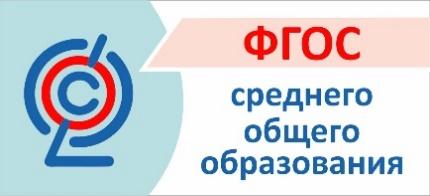 Информация для родителей и обучающихся по введениюфедерального государственного образовательного стандартасреднего общего образованияС 01.09.2023 года в образовательных организациях Российской Федерации начинается реализация обновлённого Федерального государственного образовательного стандарта среднего общего образования, утверждённого приказом Министерства просвещения Российской Федерации от 12 августа 2022 г. № 732 «О внесении изменений в федеральный государственный образовательный стандарт среднего общего образования», утвержденный приказом Министерства образования и науки Российской Федерации от 17 мая 2012 г. № 413».Содержание ФГОС СОО обновлено с учетом ведущих направлений научно-технологического развития страны, приоритетов государственной политики в области воспитания и образования.При внесении изменений во ФГОС СОО реализовывался принцип единства образовательного пространства и преемственности со ФГОС НОО и ООО, выраженный в том числе в детализированных требованиях к личностным, метапредметным и предметным результатам.Общий объем аудиторной работы обучающихся, прописанный в обновленных ФГОС СОО, приведен в соответствие с максимальной аудиторной нагрузкой, обозначенной в требованиях к организации образовательной деятельности, определенных СанПиН 1.2.3685-21.В соответствии с обновленным ФГОС СОО учебный план обучения должен содержать не менее 13 учебных предметов (русский язык, литература, иностранный язык, математика, информатика, история, география, обществознание, физика, химия, биология, физическая культура и основы безопасности жизнедеятельности) и предусматривать изучение не менее 2 учебных предметов на углубленном уровне в соответствии с выбранным профилем обучения.Важным изменением является включение изучения некоторых учебных предметов на углубленном уровне на уровне среднего общего образования, в том числе одного из самых выбираемых предметов для прохождения ГИА в 11 классе – обществознания. В этой связи для усиления правоведческой и экономиковедческой составляющих образования содержание таких предметов как «Право» и «Экономика» интегрировано в предмет «Обществознание» базового и углубленного уровня.Содержание учебного предмета «Астрономия» вошло в полном объеме в содержание учебного предмета «Физика», также сохранены и требования к предметным результатам. Содержание учебных предметов «Естествознание» и «Экология» сквозной содержательной линией включено в такие учебные предметы как «Биология», «Химия», «Физика», усиливая содержание этих предметов.Содержание учебного предмета «Россия в мире» вошло в учебные предметы «История» и «Обществознание».Таким образом, в обновленном ФГОС СОО сохранены объем и содержание всех учебных предметов предыдущей редакции ФГОС СОО. Более того, в рамках части, формируемой участниками образовательных отношений, образовательная организация вправе включить в учебные планы дополнительные учебные предметы, курсы по выбору обучающихся в соответствии со спецификой профиля и возможностями общеобразовательной организации.